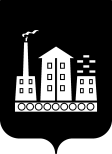 АДМИНИСТРАЦИЯГОРОДСКОГО ОКРУГА СПАССК-ДАЛЬНИЙ ПОСТАНОВЛЕНИЕ02 сентября 2021 г.              г. Спасск-Дальний, Приморского края                     № 439-паО внесении изменений в постановление Администрации городского округа Спасск-Дальний от  18 декабря 2020 года № 622-па «Об утверждении муниципальной программы  «Содержание улично - дорожной сети городского округа  Спасск-Дальний  на 2021-2023 годы»	 В соответствии  с Федеральным законом от 06 октября  2003 года № 131-ФЗ «Об общих принципах организации местного самоуправления в Российской Федерации», Федеральным законом от 10 декабря 1995 года № 196-ФЗ «О безопасности дорожного движения», Федеральным законом от 08 ноября 2007 года № 257-ФЗ «Об автомобильных дорогах и о дорожной деятельности в Российской Федерации и о внесении изменений в отдельные законодательные акты Российской Федерации», Уставом городского округа Спасск-Дальний, постановлением Администрации городского округа Спасск-Дальний от   15 апреля 2014 года            № 291-па  «Об утверждении Порядка принятия решений о разработке, формировании, реализации и проведении оценки эффективности муниципальных программ  городского округа Спасск-Дальний», Администрация городского округа Спасск-ДальнийПОСТАНОВЛЯЕТ: Внести в постановление Администрации городского округа Спасск-Дальний от 18 декабря 2020 года № 622-па «Об утверждении муниципальной программы  «Содержание улично - дорожной сети городского округа  Спасск-Дальний  на 2021-2023 годы»    следующие изменения:В паспорте программы восьмую позицию изложить в следующей редакции:1.2  Перечень основных мероприятий Программы, финансируемых из бюджета городского округа Спасск-Дальний на реализацию муниципальной программы «Содержание улично - дорожной сети городского округа  Спасск-Дальний  на 2021-2023 годы» изложить в следующей редакции (прилагается).2. Административному управлению Администрации городского округа Спасск-Дальний (Моняк) опубликовать информацию в средствах массовой информации об обнародовании настоящего постановления  на официальном сайте городского округа Спасск-Дальний.3. Контроль за исполнением настоящего постановления возложить на заместителя главы Администрации городского округа Спасск-Дальний       Патрушева К.О.Исполняющий обязанности главыгородского округа Спасск-Дальний                                                         Л.В. Врадий  Ресурсное обеспечение ПрограммыОбщий объём финансирования Программы -   29 282,92441 тыс. руб.в том числе:2021 год – 16 084, 482 тыс. рублей;2022 год – 5 113,850 60 тыс. рублей;2023 год –  8 084,591 81 тыс. рублей.Приложение к муниципальной программе "Содержаниек муниципальной программе "Содержаниеулично-дорожной сети городского округаулично-дорожной сети городского округаСпасск-Дальний на 2021-2023 годы"Спасск-Дальний на 2021-2023 годы"(в редакции постановления Администрации городского округа Спасск-Дальний от 02.09.2021 № 439-па)(в редакции постановления Администрации городского округа Спасск-Дальний от 02.09.2021 № 439-па)ПереченьПереченьПереченьПереченьПереченьПереченьПереченьосновных мероприятий, основных мероприятий, основных мероприятий, основных мероприятий, основных мероприятий, основных мероприятий, основных мероприятий, финансируемых из бюджета городского округа Спасск-Дальний на реализацию муниципальной программы финансируемых из бюджета городского округа Спасск-Дальний на реализацию муниципальной программы финансируемых из бюджета городского округа Спасск-Дальний на реализацию муниципальной программы финансируемых из бюджета городского округа Спасск-Дальний на реализацию муниципальной программы финансируемых из бюджета городского округа Спасск-Дальний на реализацию муниципальной программы финансируемых из бюджета городского округа Спасск-Дальний на реализацию муниципальной программы финансируемых из бюджета городского округа Спасск-Дальний на реализацию муниципальной программы "Содержание улично-дорожной сети городского округа Спасск-Дальний на 2021-2023 годы""Содержание улично-дорожной сети городского округа Спасск-Дальний на 2021-2023 годы""Содержание улично-дорожной сети городского округа Спасск-Дальний на 2021-2023 годы""Содержание улично-дорожной сети городского округа Спасск-Дальний на 2021-2023 годы""Содержание улично-дорожной сети городского округа Спасск-Дальний на 2021-2023 годы""Содержание улично-дорожной сети городского округа Спасск-Дальний на 2021-2023 годы""Содержание улично-дорожной сети городского округа Спасск-Дальний на 2021-2023 годы"№ п/пМероприятияФинансирование по годам (руб.)Финансирование по годам (руб.)Финансирование по годам (руб.)Всего (руб.)Ответственный исполнитель (срок исполнения)№ п/пМероприятия202120222023Всего (руб.)Ответственный исполнитель (срок исполнения)№ п/пМероприятия202120222023Всего (руб.)Ответственный исполнитель (срок исполнения)12345671. Содержание улично-дорожной сети городского округа Спасск-Дальний на 2021-2023 годы1. Содержание улично-дорожной сети городского округа Спасск-Дальний на 2021-2023 годы1. Содержание улично-дорожной сети городского округа Спасск-Дальний на 2021-2023 годы1. Содержание улично-дорожной сети городского округа Спасск-Дальний на 2021-2023 годы1. Содержание улично-дорожной сети городского округа Спасск-Дальний на 2021-2023 годы1. Содержание улично-дорожной сети городского округа Спасск-Дальний на 2021-2023 годы1. Содержание улично-дорожной сети городского округа Спасск-Дальний на 2021-2023 годы1.1Содержание улично-дорожной сети:                   - зимнее5 153 830,002 000 000,003 000 000,0010 153 830,00МБУ "Наш город"1.2Содержание улично - дорожной сети:
- летнее 
Ремонт автомобильных дорог 
Содержание дорожной инфраструктуры (очистка кюветов, обочин, тротуаров, грейдерование грунтовых дорог, нарезка кюветов) 7 830 652,00679 113,602 649 854,8111 159 620,41МБУ "Наш город"1.3Содержание  и текущий ремонт
путепроводов и мостовых переходов, в том числе мероприятия по обследованию мостовых сооружений 400 000,00400 000,00Администрация городского округа Спасск-Дальний1.4Установка и ремонт  остановочных  павильонов400 000,00400 000,00400 000,001 200 000,00МБУ "Наш город"1.5Установка дорожных знаков в соответствии с Проектом организации дорожного движения1 000 000,001 000 000,001 000 000,003 000 000,00МБУ "Наш город"1.6Нанесение дорожной разметки в соответствии с Проектом организации дорожного движения1 300 000,001 034 737,001 034 737,003 369 474,00МБУ "Наш город"1.7Приобретение дорожной техникиИтого по подпрограмме:16 084 482,005 113 850,608 084 591,8129 282 924,41в том числе МБУ "Наш город"15 684 482,005 113 850,608 084 591,8128 882 924,41в том числе Администрация городского округа Спасск-Дальний400 000,000,000,00400 000,00